個案研討： 公廁玻璃反光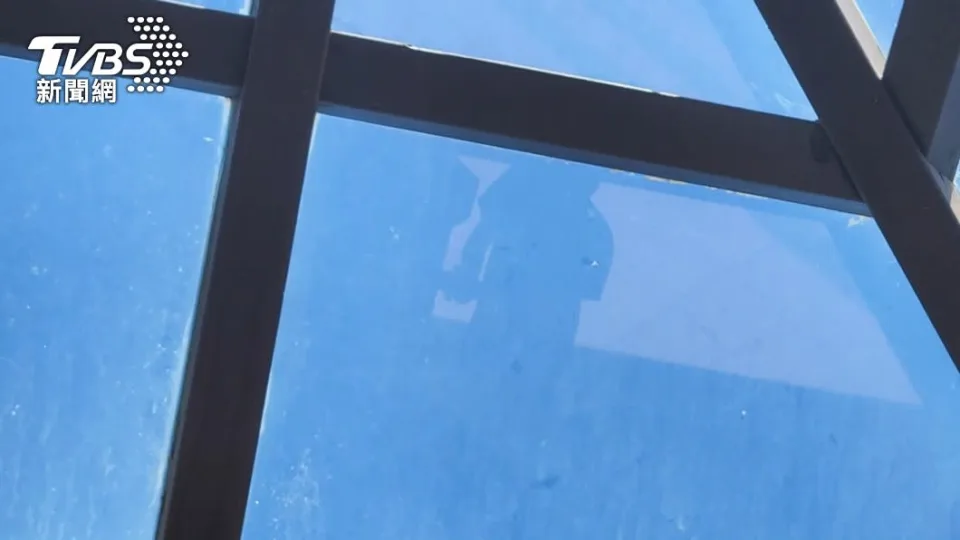 以下為數則新聞報導，請就此事件加以評論：花蓮縣府砸了百萬元，優化七星潭風景區，只是公廁部分，卻被遊客發現，屋頂的造型玻璃窗會反射如廁情形，遊客上廁所被看光光，沒有隱私，縣府說當時為了採光節能，因此使用透光玻璃，但遊客擔心走光，目前已緊急找人貼膜做霧化處理。來到公共廁所抬頭一看，屋頂上的透光玻璃窗，像鏡面反射可以看見人影，清楚倒映在上面，就有遊客反應，到了晚上光線變暗，連廁所內的馬桶都能看見，嚇到不敢進去上廁所，這樣的設計讓人很難接受。   觀光處表示，當初設計是為了採光節能，因此使用透光玻璃，卻影響到民眾如廁隱私，目前已經派人在玻璃窗貼膜，做霧化處理、防止曝光，讓來七星潭的遊客能夠安心。   (2022/06/25 TVBS新聞網)有民眾在花蓮同鄉會貼文指出，「女性友人在七星潭某公廁出來後，說廁所的頂部玻璃會有反射；在廁所外等候的我就隨著她指的方向一看，頂部玻璃正反映著某廁所內的馬桶...」貼文引起網友熱烈討論。花蓮縣政府觀光處觀光產業科長陳勇男今天接受媒體聯訪指出，這處公廁近年改建，為提升明亮度、增加通風，讓地板快乾、減少臭味，才改用挑高、玻璃設計。陳勇男指出，玻璃屋頂白天透光沒問題，推測天色暗變成鏡面效果，接獲民眾反映後，今天上午已要求廠商已派員處理，以類似遮光貼膜方式貼，會觀察白天、夜間反射狀況。他指出，玻璃屋頂白天透光沒問題，推測天色暗變成鏡面效果，接獲民眾反映後，今天上午已要求廠商已派員處理，以類似遮光貼膜方式貼，會觀察白天、夜間反射狀況。    (2022/06/25 中央通訊)傳統觀點遊客：「一定(設計)不好啊，對啊，這樣一定不好吧。」遊客：「女生比較那個(有影響)，男生還好啦。」有網友質疑是設計疏失，稱「上廁所要打傘」，也有網友說，「拍照都這麼清楚，現場看一定更明瞭」，擔心女性民眾上廁所都被看光光。人性化設計觀點    這是典型的設計瑕疪，是從事設計工作者需要警惕的。設計公廁的設計師不能只著重在外型的美觀、採光節能，為了提升明亮度、增加通風，讓地板快乾、減少臭味，採用挑高、玻璃設計，結果卻沒想到白天頂部玻璃會有反射和夜間的光線反射鏡面效果，不管白天或晚上使用時都會清楚倒映而被看光光，失去了廁所最重要的隱私保護。    會出現這樣的問題除了設計師以外，承建的承包商和縣政府主管部門也都有責任。廁所的設計最不可忽略的就是使用時的安全和隱私保護，例如洗手台的鏡子會不會造成內部反射？出入口的設計會不會從外面就能看到裡面的動靜？夜間的照明和安全如何？隔間隔板的高低？男女廁的相對位置、數量和標示？門鎖的功能、空間的大小、物件的高低？沖水方式的選擇？內部置物掛鉤的考量？緊急求援按鈕的位置？使用中狀況的提示……等等，這些都必需納入使用者的人性因素考量，外觀、通風和採光反而必需配合這些來調整。承包商和縣府相關單位當然也不能以按照設計圖施作或驗收就可推卸責任，因為他們有責任對不合適的設計提出疑問和要求，若不具備這些認知，就不配從事這個工作，不是嗎？    同學們，你在使用公廁時還遇到過什麼不適合的設計？有何改良建議？請提出分享討論。